§314.  ChallengesAn enrolled voter of a municipality may challenge the right of another to vote at a municipal caucus.  The person challenged may vote at the caucus after that person has taken the following oath administered by the chair of the caucus.  [RR 2019, c. 2, Pt. B, §39 (COR).]1.  Oath.  "I, (name of challenged person), swear that I am a registered and enrolled voter in this voting district, that I am a member of the party holding this caucus, and that I have not been enrolled in any other party in this municipality within the last 15 days."[PL 1993, c. 695, §21 (AMD).]2.  Oath recorded and copy sent to registrar.  The secretary of the caucus shall record the administration of the oath and shall send a copy of the record to the registrar.[PL 1985, c. 161, §6 (NEW).]3.  Registrar to compare records.  On receipt of the copy of the record, the registrar shall compare it with the voting and enrollment records.  If the oath is false, the person who swore to it is guilty of a Class E crime.[PL 1985, c. 161, §6 (NEW).]SECTION HISTORYPL 1985, c. 161, §6 (NEW). PL 1993, c. 695, §21 (AMD). RR 2019, c. 2, Pt. B, §39 (COR). The State of Maine claims a copyright in its codified statutes. If you intend to republish this material, we require that you include the following disclaimer in your publication:All copyrights and other rights to statutory text are reserved by the State of Maine. The text included in this publication reflects changes made through the First Regular Session and the First Special Session of the131st Maine Legislature and is current through November 1, 2023
                    . The text is subject to change without notice. It is a version that has not been officially certified by the Secretary of State. Refer to the Maine Revised Statutes Annotated and supplements for certified text.
                The Office of the Revisor of Statutes also requests that you send us one copy of any statutory publication you may produce. Our goal is not to restrict publishing activity, but to keep track of who is publishing what, to identify any needless duplication and to preserve the State's copyright rights.PLEASE NOTE: The Revisor's Office cannot perform research for or provide legal advice or interpretation of Maine law to the public. If you need legal assistance, please contact a qualified attorney.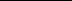 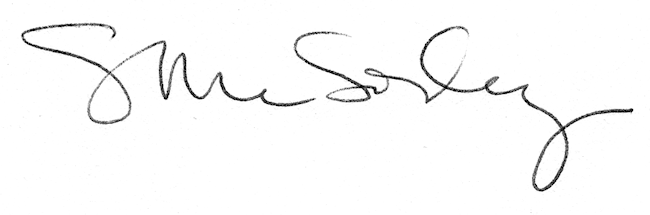 